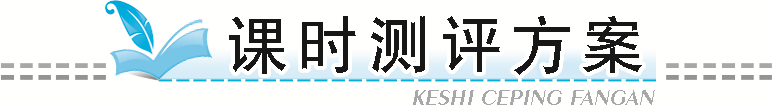 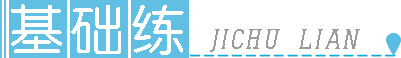 知识点一　统计图及各自的特点1.填空。（1）常用的统计图有（　　）统计图、（　　）统计图和（　　）统计图。（2）（　　）统计图便于直观了解数据的大小及不同数据之间的差异。（3）（　　）统计图可以清楚地表示出各部分数量与总数量之间的关系。（4）护士要统计病人一昼夜体温的变化情况，选用（　　）统计图较好。知识点二　平均数2.下面是某校六年级学生在进行跳绳比赛时抽取的7名同学的跳绳成绩（单位：个）：175、145、135、145、137、140、138。这组数据的平均数是多少？知识点三　数据的收集、整理和分析3.某市有4000人要进行游行，市里让他们填写卡片，写出姓名、住址和去哪个区游行。要知道去各个区游行的人数约有多少，不翻遍所有卡片该怎样做？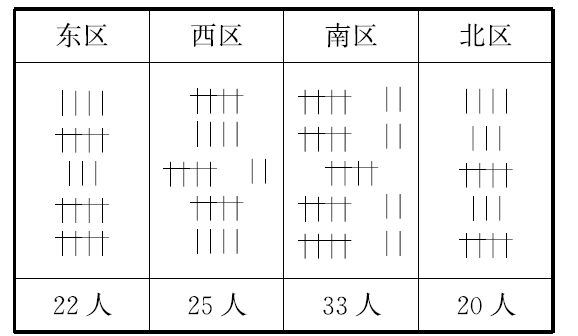 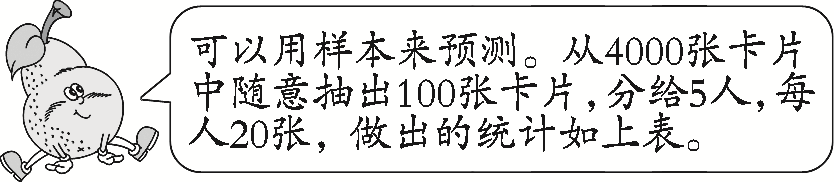 （1）根据上表可知，100人中有（　　）人去北区游行，即占。由此预测4000人中约有去北区游行，列式计算去北区游行的约有　　　　。（2）用上面的方法预测去其他各个区游行的人数约有多少。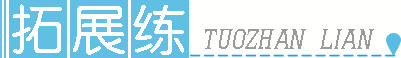 4.芳芳的父母每月共收入5000元。下面是芳芳家每月的支出情况统计图。请你结合图中信息回答问题。芳芳家每月的支出情况统计图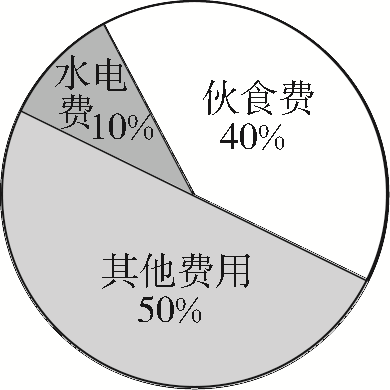 （1）芳芳家每月的伙食费约占总收入的，芳芳家每月的总支出约是多少元？（2）芳芳家计划购买一台笔记本电脑，如果一次性现金付款可享受八五折优惠。芳芳家需要攒几个月的钱才能以优惠价购买这台笔记本电脑？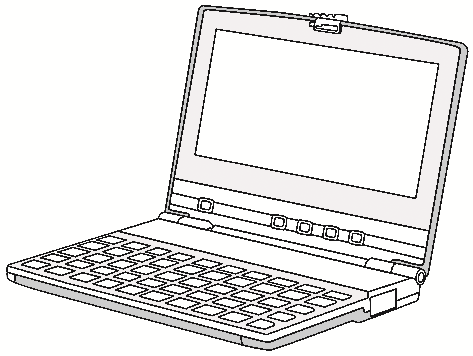 4000元/台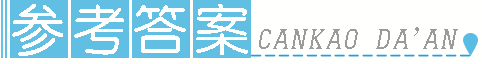 1.（1）条形　折线　扇形　（2）条形　（3）扇形（4）折线2.（175＋145＋135＋145＋137＋140＋138）÷7＝1453.（1）20　　　4000×＝800（人）（2）东区：4000×＝880（人）西区：4000×＝1000（人）南区：4000×＝1320（人）4.（1）方法指导：本题可采用推理法解答。根据“伙食费约占总收入的”，把总收入看作单位“1”，其中为伙食费，求伙食费用乘法计算，列式为5000×＝1200（元）。由扇形统计图可知，1200元的伙食费占总支出的40%，即把总支出看作单位“1”，求单位“1”用除法计算，列式为1200÷40%＝3000（元）。解答：分步列式：5000×＝1200（元）　1200÷40%＝3000（元）　综合列式：5000×÷40%＝3000（元）（2）思路分析：笔记本电脑的原价为每台4000元，“一次性现金付款可享受八五折优惠”即为原价的85%，也就是需要4000×85%＝3400（元）。而芳芳家每月的总收入是5000元，每月的总支出约是3000元，每月余下的钱约是2000元，要购买这台笔记本电脑显然不够，2000×2＝4000（元），因为4000＞3400，所以芳芳家需要攒2个月的钱才能以优惠价购买这台笔记本电脑。解答：笔记本电脑优惠八五折后的价格：4000×85%＝3400（元）　芳芳家2个月攒下的钱：（5000－3000）×2＝4000（元）　4000＞3400，芳芳家需要攒2个月的钱才能以优惠价购买这台笔记本电脑。